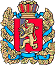 ШАПКИНСКИЙ СЕЛЬСКИЙ СОВЕТ ДЕПУТАТОВ ЕНИСЕЙСКОГО РАЙОНА	КРАСНОЯРСКОГО КРАЯ                        	                   РЕШЕНИЕ         16.10.2023г.		                                  п. Шапкино	            	             №38-184рО внесении изменений в Решение ШапкинскогоСельского Совета депутатов от 15.10.2021г. №20-97р«Об утверждении Положения о муниципальном контролев сфере благоустройства на территории Шапкинского сельсовета»        На основании Протеста Енисейской межрайонной прокуратуры от 0809.23№7-02-23, руководствуясь Уставом Шапкинского сельсовета, Шапкинский Совет депутатов РЕШИЛ: Внести в решение Шапкинского сельского Совета депутатов от от 15.10.2021г. №20-97р «Об утверждении Положения о муниципальном контроле в сфере благоустройства на территории Шапкинского сельсовета» следующие изменения: пункт 3 пп. 4.1. главы 4 изложить в следующей редакции: «судебное обжалование решений контрольного (надзорного) органа, действий (бездействия) его должностных лиц возможно только после их досудебного обжалования, за исключением случаев обжалования в суд решений, действий (бездействия) гражданами, не осуществляющими предпринимательской ддеятеьности».      2.	Контроль за исполнением настоящего решения возложить на главу сельсовета                Загитову Л.И.      3.	Настоящее решение вступает в силу со дня его опубликования (обнародования) в печатном издании «Шапкинский вестник», и подлежит размещению на официальном интернет-сайте Шапкинский сельсовет Енисейского района Красноярского края.   Председатель Шапкинского                                                    Глава Шапкинского сельсоветасельского Совета депутатов                                                                                               А.В. Наконечный                                                                 Л.И. Загитова             